IEEE P802.11
Wireless LANs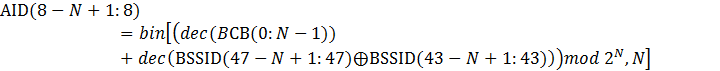 Editing instructions formatted like this are intended to be copied into the TGax Draft (i.e. they are instructions to the 802.11 editor on how to merge the text with the baseline documents).TGax Editor: Editing instructions preceded by “TGax Editor” are instructions to the TGax editor to modify or insert material in the TGax draft.  As a result of adopting the changes, the TGax editor will execute the instructions rather than copy them to the TGax Draft.TGax Editor: Instruction: change the paragraph in 9.4.2.214.9.4.2.214 HE Operation elementChange from the 3rd paragraph as follows (from line 54 of D.0.2):The format of the HE Operation Parameters field is defined in Figure 9-ax6 (HE Operation Parameters (#1350) field format).Figure 9-ax6—HE Operation Parameters (#1350) field formatThe BSS Color field is an unsigned integer whose value is the BSS color (#1165) of the BSS corresponding to the AP which transmitted this element, except that a value of 0 in this field indicates that there is no BSS color(#1165) for this BSS.The Partial BSS Color Length field is an unsigned integer whose value is the number of partial bits of BSS Color of the BSS corresponding to the AP which transmitted this element. The Partial BSS Color Length field indicates the partiall BSS color bits that is used in AID assignment. A value of N indicates that N least significant bits of BSS color (i.e., 0 to N-1 bits), are used for AID assignment.  TGax Editor: Instruction: add the following to section 11.x.11.x HE BSS Operation11.x.y  AID Assign RuleAn AP may set the Partial BSS Color Length field to a nonzero value in HE Operation elements it transmits. If the value of Partial BSS Color Length field N in the HE Operation Element is greater than zero, then the HE AP shall allocate AIDs according to the formula for AID[8-N+1: 8]where  stands for the least significan N bits of the BSS color bits and  is the operatoe that casts decimal value x into N bits binary vector.Spec Text for HE Operation element and AID Assign Rule Spec Text for HE Operation element and AID Assign Rule Spec Text for HE Operation element and AID Assign Rule Spec Text for HE Operation element and AID Assign Rule Spec Text for HE Operation element and AID Assign Rule Date:  2016-07-10Date:  2016-07-10Date:  2016-07-10Date:  2016-07-10Date:  2016-07-10Author(s):Author(s):Author(s):Author(s):Author(s):NameAffiliationAddressPhoneemailJianhan LiuMediatek2840 Junction Ave, San Jose, CA95134Jianhan.liu@mediatek.comLiwen ChuMarvellDaewon LeeNewracomAlfred AsterjadhiQualcomm Inc.